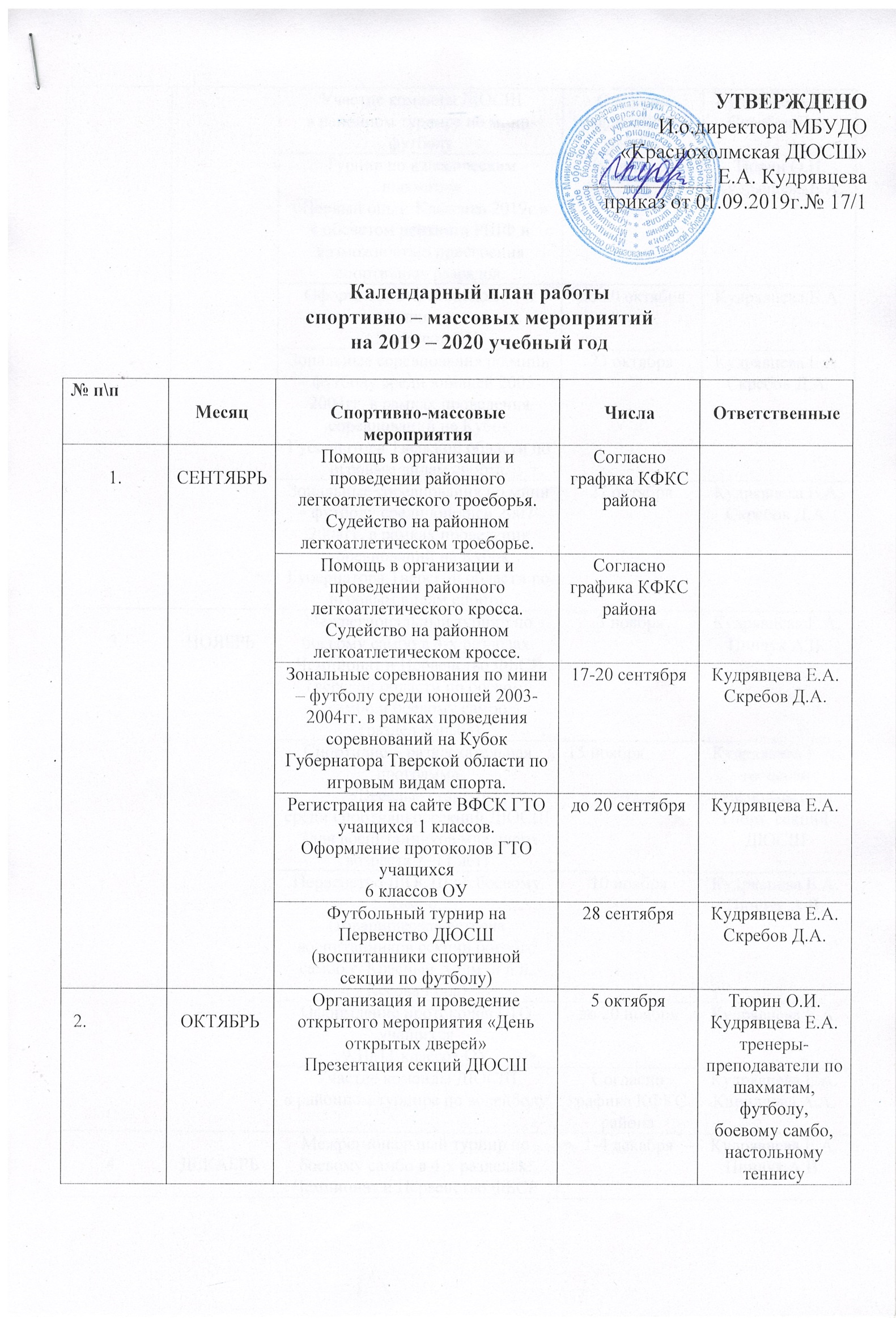 Участие команды ДЮСШ в районном турнире по мини-футболуСогласно графика КФКС районаКудрявцева Е.А.Скребов Д.А.Турнир по классическим шахматам«Первый опыт. Классика 2019г.» с обсчетом рейтинга РШФ и возможностью присвоения спортивных разрядов.19 октябряТюрин О.И.Кудрявцева Е.А.Оформление протоколов ГТО учащихся 7,8 классов ОУдо 20 октябряКудрявцева Е.А.Зональные соревнования по мини – футболу среди юношей 2003-2004гг. в рамках проведения соревнований на Кубок Губернатора Тверской области по игровым видам спорта.23 октябряКудрявцева Е.А.Скребов Д.А.Зональные соревнования по мини – футболу среди юношей 2007-2008гг. в рамках проведения соревнований на Кубок Губернатора Тверской области по игровым видам спорта.27 октябряКудрявцева Е.А.Скребов Д.А.3.  НОЯБРЬМежрегиональный турнир по боевому самбо в 4-х разделах. Чемпионат и Первенство ФБСР Тверской области по боевому самбо и боевому самбо (раздел борьба)3 ноябряКудрявцева Е.А.Пинчук А.В.3.  НОЯБРЬСпортивно – развлекательная программа «Веселые старты» среди спортивных секций ДЮСШ (для воспитанников младшего возраста 7 -11 лет)15 ноябряКудрявцева Е.А.тренеры-преподаватели спорт. секций ДЮСШ3.  НОЯБРЬПервенство ДЮСШ по боевому самбо.(товарищеская встреча воспитанников секции боевого самбо г. Красный Холм  и и п. Кесова Гора)10 ноября Кудрявцева Е.А.Пинчук А.В.3.  НОЯБРЬОформление протоколов ГТО учащихся 9,10,11 классов ОУдо 20 ноябряКудрявцева Е.А.3.  НОЯБРЬУчастие команды ДЮСШ в районном турнире по волейболуСогласно графика КФКС районаКудрявцева Е.А.Кириллова А.А.4.ДЕКАБРЬМежрегиональный турнир по боевому самбо в 4-х разделах. Чемпионат и Первенство ФБСР Тверской области по боевому самбо и боевому самбо (раздел борьба)1-4 декабряКудрявцева Е.А.Пинчук А.В.4.ДЕКАБРЬФинальные  соревнования по мини – футболу среди юношей 2003-2004гг. в рамках проведения соревнований на Кубок Губернатора Тверской области по игровым видам спорта.5 декабряКудрявцева Е.А.Скребов Д.А.4.ДЕКАБРЬСпортивно – развлекательная программа «Веселые старты» среди спортивных секций ДЮСШ (для воспитанников старшего возраста 12 -15 лет)13 декабряКудрявцева Е.А.тренеры-преподаватели спорт. секций ДЮСШ4.ДЕКАБРЬПомощь в организации и проведении районного мероприятия по пятиборью, посвященного памяти А.Грибкова.Судейство на районном мероприятии по пятиборью.Согласно графика КФКС района4.ДЕКАБРЬОзнакомительное занятие по настольному теннису с учащимися ОУ г. Красный Холм19 декабряКудрявцева Е.АТюрин О.И.4.ДЕКАБРЬСпортивное ознакомительное занятие с воспитанниками ДОУ по мини-футболу По согласованию с ДОУКудрявцева Е.А.Скребов Д.А.Кудрявцева Е.А.ЯНВАРЬИгровая программа для учащихся начальных классов «Зимние веселые старты»4 январяКудрявцева Е.А.Кудрявцева Е.А.ЯНВАРЬЛедяные забавы(игры на катке)7 январяКудрявцева Е.А.Кудрявцева Е.А.ЯНВАРЬИгровая программа для воспитанников  ДОУ «Зимние веселые старты»10 январяКудрявцева Е.А.Кудрявцева Е.А.ЯНВАРЬОзнакомительное занятие по шахматам с учащимися ОУ г. Красный Холм17 январяКудрявцева Е.А.Цветков А.В.Кудрявцева Е.А.ЯНВАРЬЛыжная семейная эстафета «Вместе с папой»24 январяКудрявцева Е.А.Смирнов М.В.Кудрявцева Е.А.ЯНВАРЬСовместная тренировка воспитанников спортивной секции по волейболу г. Красный Холм и п. МолоковоПо договоренностиКудрявцева Е.А.Кириллова А.А.Кудрявцева Е.А.ЯНВАРЬОформление протоколов ГТО учащихся 4 классов ОУдо 20 январяКудрявцева Е.А.Кудрявцева Е.А.ЯНВАРЬПодготовка и проведение военно-спортивной игры «Зарница» для учащихся школ города и района30 январяТюрин О.И.Кудрявцева Е.А.Смирнов М.В.Кудрявцева Е.А.ЯНВАРЬПомощь в организации и проведении районного мероприятия по биатлонуСудейство на районном мероприятии по биатлонуСогласно графика КФКС районаКудрявцева Е.А.ЯНВАРЬУчастие команды ДЮСШ в межмуниципальном спортивном мероприятии «Сандовская пчелиада»Согласно Положения6.ФЕВРАЛЬПервенство  района по лыжным гонкамСогласно  графика КФСК  районаКудрявцева Е.А.Смирнов М.В.6.ФЕВРАЛЬСпортивный праздник «Зимние забавы» начальные классы школ города 3 – 4 классы       9  февраляКудрявцева Е.А.6.ФЕВРАЛЬОформление протоколов ГТО учащихся 5 классов ОУдо 20 февраляКудрявцева Е.А.6.ФЕВРАЛЬВыезд команды ДЮСШ на спартакиаду  общеобразовательных  школ  по лыжным гонкам.Согласно графика областных мероприятий Тюрин О.И.Кудрявцева Е.А.6.ФЕВРАЛЬУчастие команд ДЮСШ в межмуниципальном спортивном мероприятии «Краснохолмская метелица»Согласно графика КФКС районаТюрин О.И.Кудрявцева Е.А., Скребов Д.А.Кириллова А.А.Цветков А.В.6.ФЕВРАЛЬОбластные соревнования  по лыжным гонкам. Согласно графика областных мероприятийКудрявцева Е.А.Смирнов М.В.6.ФЕВРАЛЬОбластной турнир по боевому самбоСогласно графика областных мероприятий Кудрявцева Е.А.Пинчук А.В.6.ФЕВРАЛЬВыступление воспитанников спортивной секции по боевому самбо в культурно-массовом мероприятии, посвященном празднованию 23 февраляСогласно плану ДНТКудрявцева Е.А.Пинчук А.В.6.ФЕВРАЛЬЗакрытие зимнего сезонаСпортивное семейное мероприятие по лыжным гонкам «Сладкая миля»28 февраляТюрин О.И.Кудрявцева Е.А.Смирнов М.В.7.МАРТПервенство (личное и командное) ДЮСШ по шахматам среди учащихся ОУ г. Красный Холм. Отбор сильнейших команд на участие в Первенстве области, областные соревнования по шахматам «Белая ладья»10 мартаТюрин О.И.Кудрявцева Е.А.Цветков А.В.7.МАРТВыступление воспитанников спортивной секции по спортивной гимнастике в культурно-массовом мероприятии, посвященном празднованию 8 мартаСогласно плану ДНТТюрин О.И.Кудрявцева Е.А.Акимов А.В.7.МАРТПомощь в организации и проведении межмуниципального военно-спортивного мероприятия «Испытай себя»Согласно графика КФКС района7.МАРТОбластной турнир по шахматам «Белая ладья»Согласно графика областных мероприятий Тюрин О.И.Кудрявцева Е.А.7.МАРТОформление протоколов ГТО учащихся 3 классов ОУдо 20 мартаКудрявцева Е.А.8.АПРЕЛЬПодготовка и проведение спортивного мероприятия «Президентские игры и состязания»6 – 10 апреляТюрин О.И.Кудрявцева Е.А.8.АПРЕЛЬПервенство ДЮСШ по настольному теннису.Спортивное семейное мероприятие (парные команды: мама+ ребенок, папа+ребенок)17 апреляТюрин О.И.Кудрявцева Е.А.8.АПРЕЛЬУчастие команды ДЮСШ в районном турнире  по мини-футболу Согласно графика КФКС районаКудрявцева Е.А.Скребов Д.А.8.АПРЕЛЬУчастие команды ДЮСШ в районном турнире  по волейболуСогласно графика КФКС районаКудрявцева Е.А.Кириллова А.А.8.АПРЕЛЬОформление протоколов ГТО учащихся 2  классов ОУдо 20 апреляКудрявцева Е.А.9.МАЙПервенство ДЮСШ по шахматам.Спортивное семейное мероприятие (парные команды: мама+ ребенок, папа+ребенок)8 маяКудрявцева Е.А.Цветков А.В.9.МАЙРегиональные соревнования по шахматам г. Бежецк. Личный зачет.По согласованию Тюрин О.И.Кудрявцева Е.А.9.МАЙОформление протоколов ГТО учащихся 1 классов ОУдо 20 маяКудрявцева Е.А.9.МАЙМини-турнир   по мини-футболу среди детских команд.                                         10  маяКудрявцева Е.А.Скребов Д.А.9.МАЙПрезентация спортивных секций ДЮСШ для родителей и воспитанников детских садов города (мини-футболу, настольному теннису, боевому самбо, шахматам)                                                                  22 маяТюрин О.И.Кудрявцева Е.А.тренеры-преподаватели9.МАЙОднодневный поход воспитанников спортивной секции по спортивному туризму31 маяКудрявцева Е.А.Курнин В.Г.10.ИЮНЬУчастие команды ДЮСШ  в  футбольном турнире на приз клуба  «Кожаный мяч». /средняя и младшая/.Согласно графика областных мероприятийКудрявцева Е.А.Скребов Д.А.10.ИЮНЬ« Веселые старты» для летних оздоровительных лагерей.                                 1 июня         Кудрявцева Е.А.10.ИЮНЬПервенство ДЮСШ по велогонкам среди летних оздоровительных лагерей9 июняКудрявцева Е.А.10.ИЮНЬ«Веселые старты» среди воспитанников ДОУ11 июняКудрявцева Е.А.10.ИЮНЬПервенство ДЮСШ по мини-футболу среди летних оздоровительных лагерей11 июняКудрявцева Е.А.10.ИЮНЬДень бегуна среди детей летних оздоровительных лагерей города17 июняКудрявцева Е.А.10.ИЮНЬСпортивно-игровая программа«Мой веселый звонкий мяч»23 июняКудрявцева Е.А.11.ИЮЛЬОбластные соревнования  по  мини- футболу «Футбол нашего двора»Согласно графика областных мероприятийКудрявцева Е.А.Скребов Д.А.11.ИЮЛЬУчастие команды ДЮСШ в военно–спортивном лагере  «Юный спасатель»Согласно графика ОКСМ районаТюрин О.И.Кудрявцева Е.А.11.ИЮЛЬСпортивно-игровая программа «Золотая скакалка» среди детей летних лагерей города3 июляКудрявцева Е.А.11.ИЮЛЬПервенство ДЮСШ по мини- футболу среди летних оздоровительных лагерей  10 июляКудрявцева Е.А.Скребов Д.А.11.ИЮЛЬШахматный турнир среди детей летних лагерей города13 июляТюрин О.И.11.ИЮЛЬПервенство ДЮСШ по детскому дартс среди воспитанников ДОУ16 июляТюрин О.И.11.ИЮЛЬСоревнования по стрельбе из пневматической винтовки среди детей летних лагерей города22 июляТюрин О.И.12.АВГУСТОрганизация работы летнего оздоровительного лагеря  « Юниор»С 1.08 по 21.08. 2020 годаТюрин О.И.Скребов Д.А.12.АВГУСТПервенство ДЮСШ по «Велогонкам» среди летних оздоровительных лагерей  района6 августаТюрин О.И.Скребов Д.А.12.АВГУСТПервенство ДЮСШ в соревнованиях по спортивному ориентированию14 августаТюрин О.И.Скребов Д.А.12.АВГУСТСпортивно-игровая программа «Золотая скакалка» среди детей летних лагерей города17 августаТюрин О.И.Скребов Д.А.12.АВГУСТДень ГТО среди оздоровительных лагерей21 августаТюрин О.И.Скребов Д.А.